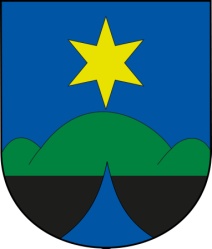  Obec Nové Hrady „Rozhodnutí starosty obce Nové Hrady č.2/2015“ze dne 01.09.2015V souladu s ustanovením § 106 odst. 1 zákona č. 128/2000 Sb., o obcích, ve znění pozdějších předpisů, ustanovením § 21 odst. 2 písm. a) zákona č. 240/2000 Sb., o krizovém řízení a změně některých zákonů, ve znění pozdějších předpisů a ustanovením čl. 12 Směrnice Ministerstva vnitra České republiky č.j. MV-117572-2/PO-OKR-2011, kterou se stanoví jednotná pravidla organizačního uspořádání krizového štábu kraje, krizového štábu obce s rozšířenou působností a krizového štábu obcevydávámStatutŠtábu  starosty obce Nové HradyČlánek 1 Úvodní ustanoveníŠtáb  starosty obce Nové Hrady (dále jen „ štáb “) je zřízen v souladu s ustanovením § 21 odst. 2 písm. a) zákona č. 240/2000 Sb., o krizovém řízení a změně některých zákonů, ve znění pozdějších předpisů, jako pracovní orgán starosty k řešení mimořádných událostí a krizových situací ve správním obvodu obce.Předseda štábu starosty je starosta (dále jen „předseda  štábu“), který jmenuje a odvolává členy  štábu starosty.Místopředsedou štábu starosty  je místostarosta, který zastupuje starostu v době jeho nepřítomnosti nebo v době, kdy starosta nevykonává funkci.Tajemníkem  štábu starosty je tajemník obecního úřadu (pokud je tato funkce zřízena), nebo člen  štábu starosty  určený předsedou krizového štábu.Funkční období členů  štábu starosty je shodné s funkčním obdobím samosprávy. Členství v  štábu starosty obce končí také ukončením výkonu funkce, pracovního nebo služebního poměru člena krizového štábu.Článek 2Působnost  štábu  starosty obceŠtáb  starosty svolává předseda krizového štábu operativně, zejména k projednání zásadních záležitostí týkajících se řešení hrozící nebo vzniklé mimořádné události nebo krizové situace v případě, žeje vyhlášen nouzový stav, stav ohrožení státu nebo válečný stav pro celé území státu nebo pro správní obvod obce,je vyhlášen stav nebezpečí pro příslušný správní obvod obce s rozšířenou působností nebo pro celý správní obvod obce nebo pro jeho část,jde o úkol prováděný při cvičení orgánů krizového řízení nebo cvičení složek integrovaného záchranného systému (dále jen „IZS“), neboje tento postup nezbytný pro řešení mimořádné události a není splněna některá z podmínek uvedených v písmenech a) až e).Štáb starosty projednává možnost řešení mimořádné události nebo krizové situace a navrhuje opatření předsedovi  štábu starosty , analyzuje vývoj mimořádné události nebo krizové situace a dokumentuje postup řešení.Článek 3Složení  štábu starostyČleny  štábu starosty  jsou: starosta,místostarosta,tajemník obecního úřadu (pokud je tato funkce zřízena),velitel jednotky sboru dobrovolných hasičů,velitel obecní policie (pokud je obecní policie zřízena),další osoby dle rozhodnutí předsedy krizového štábu.Jmenné složení  štábu starosty , včetně údajů nezbytných pro spojení, je uvedeno v neveřejné Příloze č. 1, za jejíž aktualizaci zodpovídá místostarosta obce.Technický a obslužný personál není součástí  štábu starosty.V případech, kdy je v době povodní vyhlášen stav nebezpečí nebo nouzový stav, stává se povodňová komise města (je-li zřízena) součástí  štábu starosty .Článek 4Úkoly členů  štábu starosty Předseda  štábu = starosta obce: rozhoduje o svolání  štábu,řídí práci  štábu.Tajemník  štábu = místostarosta obce:ve spolupráci s ostatními členy  štábu připravuje podklady pro rozhodování předsedy  štábu,zabezpečuje součinnost se štábem  starostou obce s rozšířenou působností, včetně zasílání standardizovaného hlášení s informací o vývoji mimořádné události nebo krizové situace (viz Příloha č. 2),eviduje úkoly, kontroluje jejich plnění a informuje o nich předsedu krizového štábu,Článek 5Pracoviště  štábu starosty Pro zasedání  štábu se využívá  zasedací místnost  obecního úřadu  umístěná v budově č.p.123 Nové Hrady, pokud předseda krizového štábu nerozhodne jinak.Organizační přípravu a materiální vybavení pracoviště krizového štábu zajišťuje tajemník  štábu.  Článek 6Svolání  štábu obceŠtáb svolává předseda krizového štábu v případech uvedených ve čl. 2 odst. 1.Svolání  štábu zajišťuje tajemník krizového štábu.Předseda  štábu může nařídit dosažitelnost členů  štábu, pokud je vyhlášen krizový stav pro celé území státu nebo pro příslušný správní obvod obce s rozšířenou působností. Článek 7
Zasedání  štábu  starosty obceZasedání  štábu jsou neveřejná, pokud předseda  štábu nerozhodne jinak. Na zasedání  štábu se projednává zejména:vývoj a dopady mimořádné události nebo krizové situace,nasazení sil a prostředků složek IZS ve správním obvodu obce,realizace krizových opatření a opatření ochrany obyvatelstva,možnost řešení mimořádné události nebo krizové situace a doporučená opatření,způsob zabezpečení požadavků nezbytných pro řešení mimořádné události nebo krizové situace,rozsah škod na veřejném majetku a finanční a ekonomické dopady,návrh žádosti o vyhlášení stavu nebezpečí adresovaný hejtmanovi Pardubického kraje a v kopii starostovi obce s rozšířenou působností, včetně důvodu vyhlášení stavu nebezpečí a doby jeho trvání, požadovaných krizových opatření a jejich rozsahu,návrhy nařízení, případně ve výjimečných případech i obecně závazných vyhlášek v přenesené i v samostatné působnosti,návrh znění tiskové zprávy pro hromadné informační prostředky.Informace ze zasedání   štábu se pro veřejnost a hromadné informační prostředky poskytují v rozsahu, který schválí předseda  štábu. Informace poskytuje zpravidla předseda  štábu osobně, pověřený tiskový mluvčí, případně tajemník  štábu.Zasedání  štábu má zpravidla následující průběh:zahájení, informace o přítomnosti členů  štábu,informace o vývoji situace vyžadující reakci,informace o přijatých a vydaných opatřeních vyšších stupňů veřejné správy,informace o splnění úkolů, vydaných na předcházejícím zasedání  štábu,návrhy řešení situace, opatření pro řešení situace, příslušné normativní akty, nařízení, rozhodnutí, úprava záměrů a čas pro jejich splnění,další úkoly  štábu a termín jejich předložení,schválení tiskové zprávy a obsahu zápisu,závěr. O pořadí projednávání návrhů a úkolů rozhoduje předseda  štábu, který o nich může dát také hlasovat.Článek 8Zápis ze zasedání  štábu obceZe zasedání  štábu se vždy pořizuje zápis. Zpracování zápisu zajišťuje tajemník  štábu. Zápis obsahuje:datum, čas a místo zahájení a čas ukončení zasedání,program zasedání,záznam o účasti na zasedání (prezenční listina),záznam předkládaných ústních informací, návrhů a doporučení,záznam z diskuze,závěry k projednávané problematice a stanoviska jednotlivých členů krizového štábu,případná nesouhlasná stanoviska v doslovném znění,podpisy předsedy a tajemníka  štábu,přílohy zápisu: návrhy projednávaných dokumentů,podklady pro rozhodovací činnost  štábu, pokud byly předloženy v písemné podobě,písemné výhrady účastníků zasedání k zápisu,zvukový záznam.Zápis ze zasedání  štábu se neprodleně předává, resp. rozesílá všem účastníkům zasedání, zpravidla elektronickou poštou. Článek 9Dokumentace  štábu obceDokumentací  štábu se rozumí písemnosti zpracované po dobu činnosti  štábu při řešení mimořádné události nebo krizové situace.Dokumentaci  štábu zpracovává tajemník štábu, pokud předseda  štábu nestanoví jinak. Článek 10
Závěrečná ustanoveníToto rozhodnutí starosty obce nabývá účinnosti dnem 1.9.2015starosta 